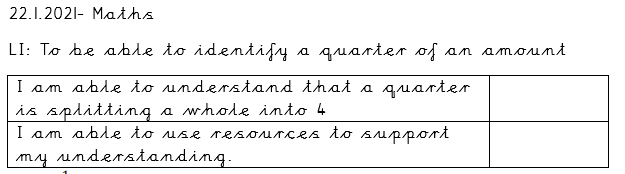 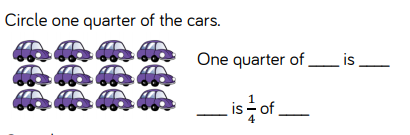 Circle one quarter of the apples: 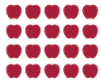 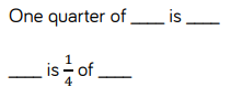 Circle one quarter of the  apples: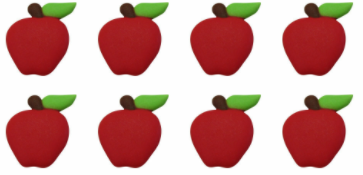 Circle one quarter of the apples: 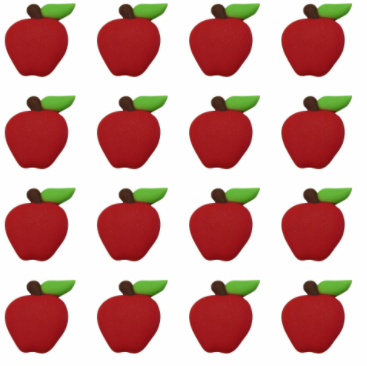 